РОССИЙСКАЯ ФЕДЕРАЦИЯИРКУТСКАЯ ОБЛАСТЬКИРЕНСКИЙ РАЙОНКРИВОЛУКСКОЕ МУНИЦИПАЛЬНОЕ ОБРАЗОВАНИЕДУМА КРИВОЛУКСКОГО СЕЛЬСКОГО ПОСЕЛЕНИЯРЕШЕНИЕ № 137/3        01 июня 2016 года                                                                                        с.Кривая ЛукаОб отмене Решения Думы 136/3 от 18 мая 2016 года «Об установлении предельного (максимального)  индекса в Криволукском муниципальном образовании на 2017 год»На основании  письма Правительства Иркутской области от 06.05.2016г. № 02-13-917/16 «О предельных индексах на 2017год», согласно Закону Иркутской области от 08.12.2014г. № 146-ОЗ, в целях соблюдения предельных (максимальных) индексов изменения размера вносимой гражданами платы за коммунальные услуги, Устава Криволукского муниципального образования,  Дума  Криволукского сельского поселенияРЕШИЛА: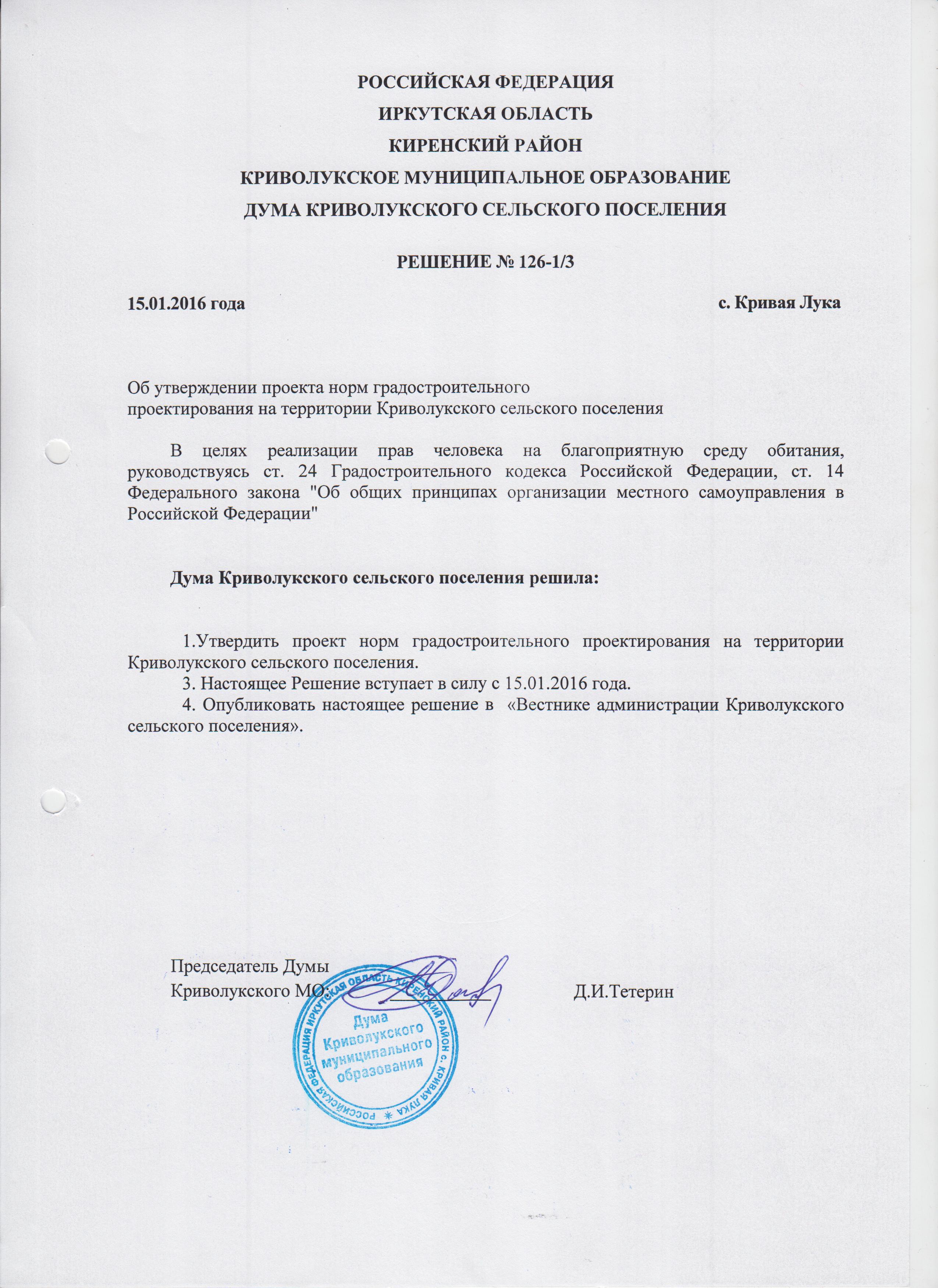 1.Решение Думы № 136/3 от 18.05.2016 года «Об установлении предельного (максимального) индекса в Криволукском  МО на 2017 год» отменить.2. Настоящее решение  подлежит опубликованию в журнале «Вестник Криволукского МО»3. Настоящее решение вступает в силу со дня его подписания.Председатель Думы Криволукского Муниципального образования: ________________________  Д.И.Тетерин